Муниципальное образовательное учреждениемногопрофильная гимназия №12 г. ТвериМетодическая разработка«Имя существительное как часть речи»Выполнила:Бардина Елена Александровнаучитель русского языка и литературыМОУ гимназии №12Тверь, 2020 Класс: 5Предмет: русский языкТип урока: урок открытия новых знаний, обобщения и углубления изученного.Тема урока: «Имя существительное как часть речи»Цели урока:предметные:Организация повторения по теме «Имя существительное».Организация обобщения и систематизации знаний по теме. а) определение морфологических признаков б) синтаксическая роль в предложенииличностные:Воспитание самостоятельности:а) брать на себя ответственность;б) брать ответственность за работу группы в целом.Воспитание патриотизма. метапредметные:Развитие способности к анализу и обобщению.Развитие речи учащихся.Развитие творческих способностейРазвитие познавательного интереса учащихся.- деятельностная: закрепить умения опознавать существительные в речи   по морфологическим признакам;- развивать умение использовать широкие возможности слов этой части речи;- содержательная: закрепить знания о существительном как о части речи.Универсальные учебные действия:Регулятивные: высказывать предположения на основе наблюдений. Формулировать тему, цель урока. Искать пути её решения.  Соотносить цели и результаты своей деятельности. Определять степень успешности работы.Познавательные: выделять главное, свёртывать информацию до ключевых понятий. Искать пути решения проблемы, строить логически обоснованные рассуждения, группировать слова по самостоятельно выбранным основаниям.  Коммуникативные УУД: планировать учебное сотрудничество с учителем и сверстниками, соблюдать правила речевого поведения.Уметь высказывать и обосновывать свою точку зрения, слушать и слышать других, быть готовым корректировать свою точку зренияСредства обучения: компьютер, проектор, учебник, мультимедийная презентация, карточки, цветные жетоны.Формулировки деятельности учителя и обучающихся.Самоанализ урока Урок русского языка был проведён в 5 классе.Согласно календарно-тематическому планированию тема урока «Обобщение изученного по теме «Имя существительное как часть речи», раздел «Имя существительное».Целью данного урока является: создание условий для закрепления знаний об имени существительном как о части речи.                                                 Были определены задачи педагога: формировать новые способы действий; развивать эмоциональную сферу, творческое мышление; устанавливать связь с жизненным опытом ребенка.                    По типу урока - это урок обобщения полученных знаний при использовании проблемно-диалогической технологии.В соответствии с темой урока, целью и задачами были выбраны формы организации учебной работы: индивидуальная и групповая.  Наряду с традиционным методом построения урока используется проблемный, частично-поисковый, личностно-ориентированный метод обучения. Преобладающая роль ученика на уроке – роль активной позиции. На уроке использовано оборудование: мультимедийный проектор, презентация. Урок по данной теме является первым из двух уроков на повторение и обобщение изученного материала.Структура урокаСоответствие урока требованиям ФГОС:1. Ориентация на новые образовательные результаты     2. Нацеленная деятельность на формирование УУДПланируемые результаты:предметные: ученик научитсяОпределять морфологические признаки имён существительногоОпределять синтаксическую функцию в предложенииОпределять орфограммыОпределять лексическое значение имён существительных.ученик получит возможность научиться:·        выбирать языковые средства в соответствии с целями и условиями общения для эффективного решения коммуникативной задачи;·        участвовать в диалоге, учитывать разные мнения и стремиться к координации различных позиций в сотрудничествеличностные: ученик·       проявляет учебно-познавательный интерес к  учебному материалу·       понимает причины успеха в учебной деятельности Универсальные учебные действия:регулятивные     ученик·       определяет цель деятельности на уроке с помощью учителя;·       учиться работать по предложенному учителем плану;познавательные    ученик·       делает выводы о результате совместной работы класса и учителя;коммуникативные   ученик·       слушает и понимает речь других;·       договаривается и приходит к общему решению в совместной деятельности с одноклассниками, в том числе в ситуации столкновения интересов.3.Использование современных образовательных технологий - проблемно-диалогической технологии, ИКТ, технология здоровьесбережения (двигательные физкультминутки, дозировка заданий, своевременная смена видов деятельности учащихся). Содержание урока:Каждый этап урока был нацелен на достижение определённого результата.Считаю, что заявленной цели и поставленных задач проведённый урок достиг.Доброжелательная обстановка, позитивный настрой на урок, подбор заданий помог каждому ребёнку на занятии продвинутся в своём индивидуальном развитии.     Закончить свой самоанализ мне хочется высказыванием, принадлежащим  древнему мыслителю, философу  Конфуцию: «Кто постигает новое, лелея старое, тот может быть учителем».Приложение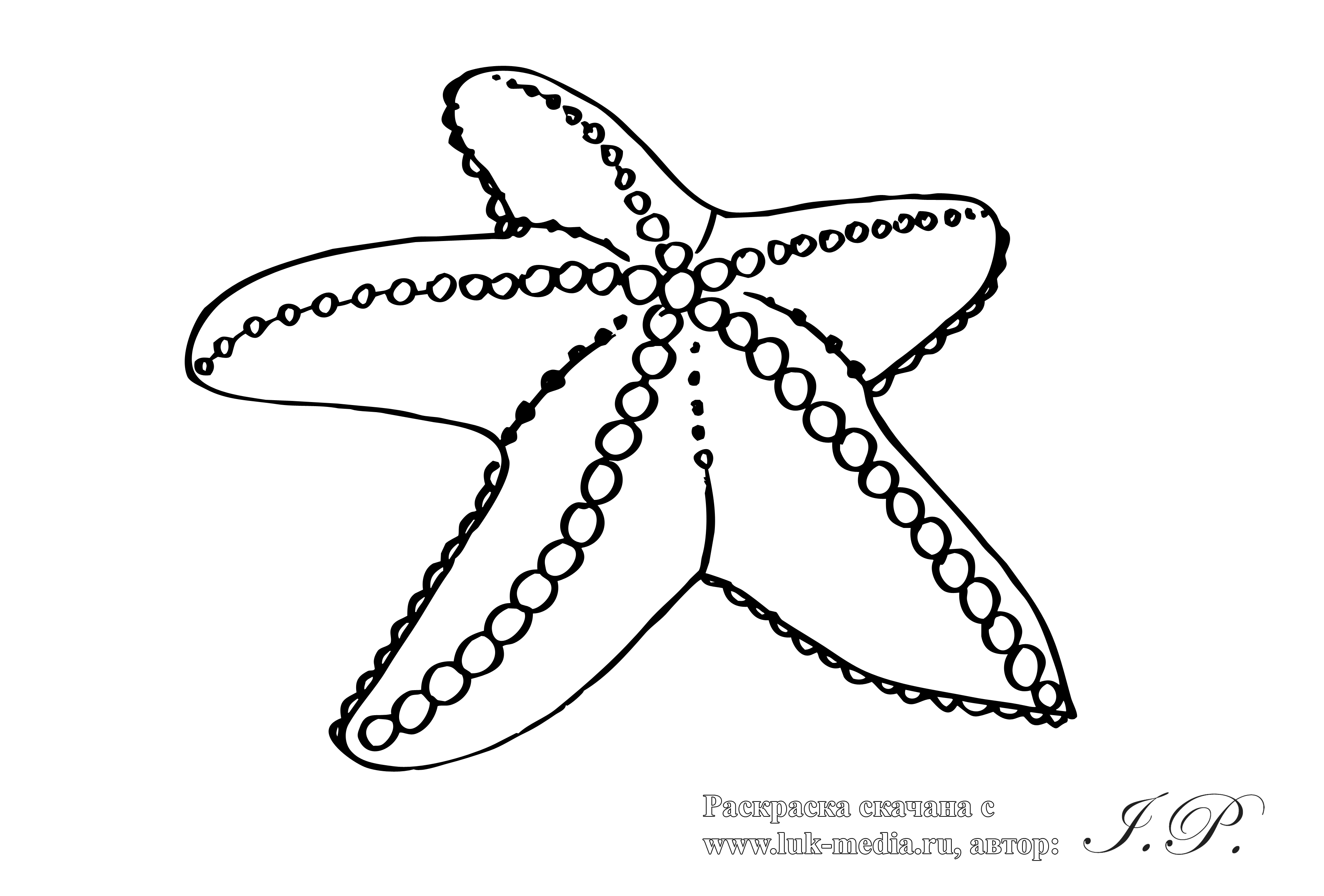 Приложение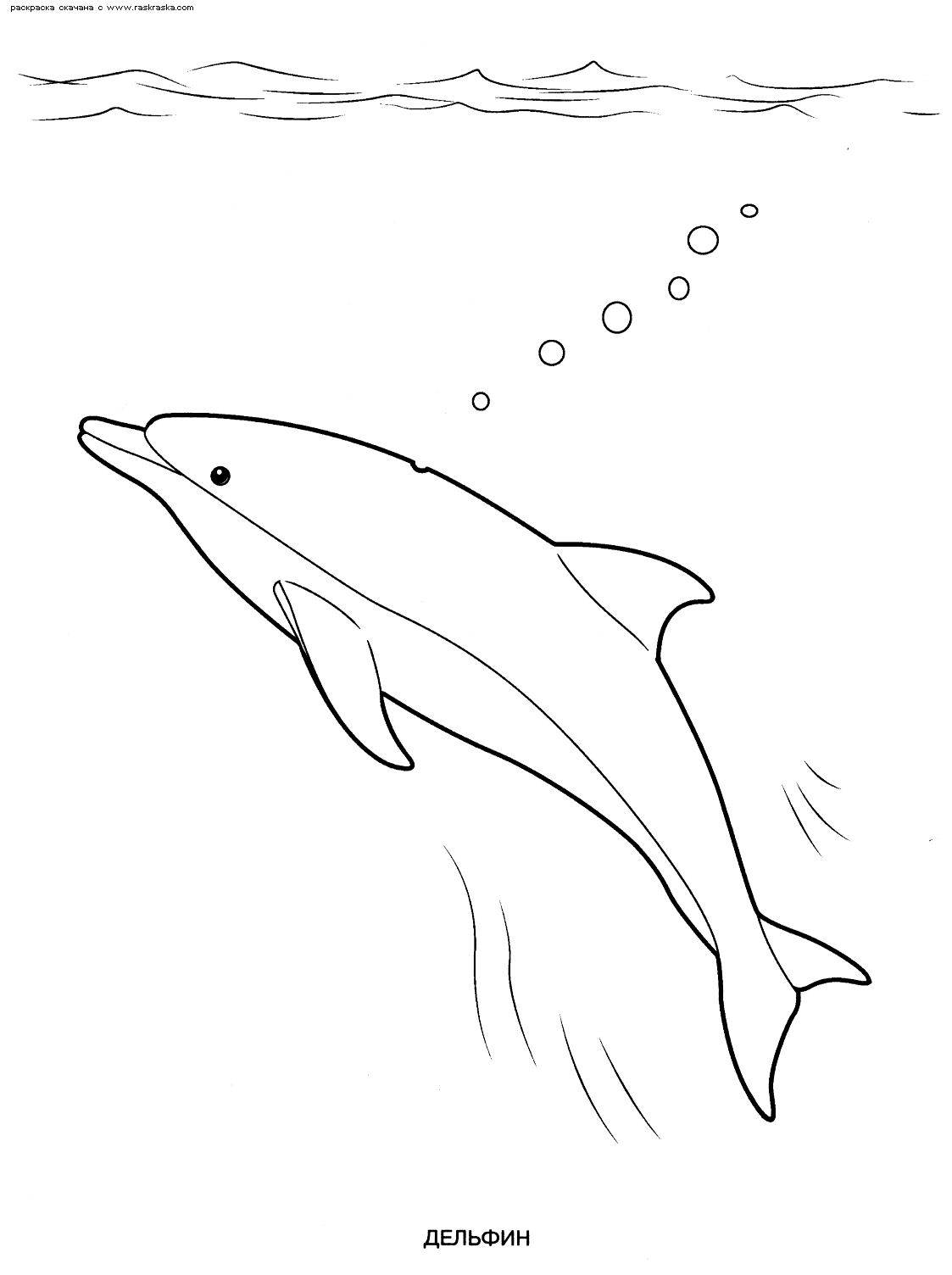 Наши заповеди:Уважай своего товарища!Умей каждого выслушать!Не согласен – предлагай!Наши заповеди:Уважай своего товарища!Умей каждого выслушать!Не согласен – предлагай!Наши заповеди:Уважай своего товарища!Умей каждого выслушать!Не согласен – предлагай!Наши заповеди:Уважай своего товарища!Умей каждого выслушать!Не согласен – предлагай!Наши заповеди:Уважай своего товарища!Умей каждого выслушать!Не согласен – предлагай!Род имен существительных. Привести примеры.Число имён существительных. Привести примеры.Склонение имён существительных. Привести примеры.Падежи имён существительных. Привести примеры.Утром выпал снег.Я взял в руки первый снег.Родина – это очень много. Это и тропинка с бродом через реку, и птицы, летящие на север. Это и Москва, и моё родное село Орлово. Это имена людей, названия рек и, конечно же, наши родители.Песков В.Родина – это очень много. Это и тропинка с бродом через реку, и птицы, летящие на север. Это и Москва, и моё родное село Орлово. Это имена людей, названия рек и, конечно же, наши родители.Песков В.Родина – это очень много. Это и тропинка с бродом через реку, и птицы, летящие на север. Это и Москва, и моё родное село Орлово. Это имена людей, названия рек и, конечно же, наши родители.Песков В.Родина – это очень много. Это и тропинка с бродом через реку, и птицы, летящие на север. Это и Москва, и моё родное село Орлово. Это имена людей, названия рек и, конечно же, наши родители.Песков В.Родина – это очень много. Это и тропинка с бродом через реку, и птицы, летящие на север. Это и Москва, и моё родное село Орлово. Это имена людей, названия рек и, конечно же, наши родители.Песков В.Родина – это очень много. Это и тропинка с бродом через реку, и птицы, летящие на север. Это и Москва, и моё родное село Орлово. Это имена людей, названия рек и, конечно же, наши родители.Песков В.Родина – это очень много. Это и тропинка с бродом через реку, и птицы, летящие на север. Это и Москва, и моё родное село Орлово. Это имена людей, названия рек и, конечно же, наши родители.Песков В.Этапы урокаДеятельность учителяДеятельность обучающихсяУУДI.Организационный.Мотивация к учебной деятельности.Приветствие.Здравствуйте, ребята.Прозвенел звонок,Позвал нас на урок.Слушайте, ребята, на уроке внимательно.Работайте старательно.-Давайте проверим, какое у вас настроение? У вас на столах лежат жетоны. Возьмите и поднимите вверх красную морскую звезду, если у вас хорошее рабочее настроение. Жетон с изображением дельфина, если вы настраиваетесь на рабочий лад. Работа с жетонами.ЛичностныеРегулятивныеКоммуникативные II.Актуализация знаний. Формулирование темы, постановка цели.Прослушайте стихотворение, в нём «спряталась» тема урока:СЛАЙД №1презентации.Всё, что существует, оно обозначает, На вопросы кто и что верно отвечает. А чтоб не обижался весь честной народ, Оно всегда имеет число, и род. У него к тому же три склоненья есть,И падежей различных насчитываем   шесть.-Какова тема сегодняшнего урока?(*Имя существительное как часть речи)Запишем дату и вид работы в тетради, а также тему урока.-Сегодня я предлагаю вам отправиться в морское путешествие по стране, которая называется «Имя существительное». Работать мы будем в группах – три команды, руководят которыми мудрые капитаны. На столах у вас памятки «Наши заповеди»СЛАЙД№2 презентации.-Вспомним, как мы условились работать в группах? (На столах и в презентации)НАШИ ЗАПОВЕДИ:1.Уважай своего товарища!2.Умей каждого выслушать!3.Не согласен – предлагай!-Прежде чем отправиться в морское путешествие мы должны рассмотреть маршрутные листы, которые лежат на парте у каждой группы и определить цель нашего урока- путешествия.Прочитаем названия в маршрутном листе.(*1.Залив «Лексемус»2. «Школа юного моряка»3.Станция «Морфологическая»4.Станция «Синтаксическая»5.Станция «Проверочная».)Чтобы определить цель урока, откроем учебник на стр.7 и прочитаем ключевые слова темы.-Вспомните, что обозначает имя существительное?- Какие у него есть морфологические признаки?-Каким членом предложения оно является?-Ребята, как вы думаете. Всю информацию о имени существительном мы знаем?Какова наша цель?(*Углубить знания об имени существительном.)Проверка домашнего задания.А теперь проверим нашу готовность к путешествию. Откроем тетрадь с домашним заданием. Нас ждет залив «Лексемус»Ребята каждой из групп должны были подготовить слово – имя существительное, дать его лексическое толкование одного существительного и сейчас мы послушаем одного члена каждой и отгадаем это слово, запишем его на доске. Слово предоставляется 1 команде.Башня с сигнальными огнями на берегу моря, на острове, в устье реки (*маяк) Пишем на доске.Выступает 2 команда.Моряк, не принадлежащий к командному составу. Рядовой флота, а также служащий судовой команды (*моряк)Слово 3 команде.Металлический стержень с лапами, укрепленный на цепи и опускаемый на дно для удержания на месте судна, бакена, плавучего маяка. (*якорь)Посмотрим на слова, записанные на доске.В чем перекликается содержание стихотворения и содержание домашнего задания?СЛАЙД №1(*Существительное обозначает все, что существует. Отвечает на вопросы что? И кто? Имеет род число падеж)Обучающиеся слушают учителя, формируют тему урока, ставят цели. (Отвечают на вопросы с места).Строят рассуждения, понятные для собеседника.Слушают выступление, анализируют, доказывают, аргументируют свою точку зрения.Высказывают предположения.Учатся формулировать собственную точку зрения и позицию.КоммуникативныеПознавательныеРегулятивныеЦелеполаганиеОбщеучебныеЛогическиеРегулятивныеПознавательныеКоммуникативныеЛичностныеIII.Практическая часть.Физкультминутка Вижу, что к путешествию вы готовы. Первой точкой нашего причала будет «Школа юного моряка», где мы вспомним теоретические сведения об имени существительном. Послушаем сообщение.-Каждый из вас хорошо знает, что имя существительное, отвечает на вопросы что? или кто? и обозначает предмет.  Я задумался над вопросом: разве слова - доброта, милосердие, благородство — это предметы? Я открыл «Школьный лингвистический словарь» А. В. Лемова и узнал, что в лингвистике термин «предмет» употребляется в широком значении. Это и название предметов, вещей, людей, явлений, событий и даже качеств. В связи с этим имена существительные можно разделить на большие группы. Эти группы я показал в презентации.ПОКАЗ ПРЕЗЕНТАЦИИ.Ребята, у вас на столах лежит карточка №1. Обсудите в командах и выпишите в тетрадь только те слова, которые обозначают указанные названия:ребенок, Байкал, ножницы, белизна, мука, девочка, бег, щука, юноша, стол, пожар, окно, крупа, синева, Россия, стрельба, микроб, сливки, беседа, свежесть, прыжок, кошка, Ростов, спектакль1 группа названия лиц (ребенок, девочка, юноша),2 группа названия вещей (стол, окно, ножницы)3 группа названия веществ (крупа, мука, сливки),4 группа названия живых существ и организмов (кошка, щука; микроб),5 группа географические названия (Россия, Байкал, Ростов),6 группа названия фактов, событий, явлений (пожар, спектакль, беседа),7 группа названия признаков (свежесть, белизна, синева)8 группа название действий (бег, прыжок, стрельба)На доске проверяем3 ученика от каждой команды пишут по 2 названия групп. Один ученик на доске названия 7 и 8 группы.Вывод: только ли предмет обозначает имя существительное?(*Нет. И названия фактов, и названия событий, явлений и даже признаков) Прочитаем в учебнике ту часть правила, которая об этом говорит.-Следующая станция – «Морфологическая». Но сначала нужно отдохнуть. Мы постараемся, чтоб наш отдых был приятным и полезным.Посмотрите на слайд.СЛАЙД№3 презентации.Что показывают эти таблицы? (*У существительных есть род и число).У каждой команды на столе есть ракушка. Нужно передать ее члену команды и сказать существительное, посвященное морской тематике 1 команда – м. р.2 команда-ж. р.3 команда-ср. р.Теперь вспомним о числе имени существительногоСЛАЙД№3 презентации.СЛАЙД№4презентации расскажет о падежах.Выполним по учебнику упр. 335. Определим род, число, падеж выделенных существительных.(Дети делают в тетради, 3 человека – у доски).Вывод: имена существительные имеют морфологические признаки: род, число, падеж.Мы приближаемся к станции «Синтаксической».Запишем в тетради 3 предложения. (На доске записывают члены команды).Человека всегда манило море.Люди наслаждаются песней волн.В море все живет своей жизнью.-Каким членом предложения являются существительные?(Подлежащее, дополнение).Вывод: читаем правило в учебнике.Итак, запишем домашнее задание. Для всех ребят: выучить правило.Для капитанов: составить 3 предложения о море. Указать род, падеж. число имен существительных и синтаксическую роль.Для моряков: Упр. 343 по заданию и в каждую группу существительных добавить по 2 своих слова.Объявляется последняя остановка станция «Проверочная». На отдельных листочках делают тест.Конечная остановка «Проверочная»Тест “Имя существительное”1. Укажите имя существительноеА. смелость Б. смело В. смелый2. Определите, каким членом предложения является выделенное слово в предложении“Море - большое водное пространство с горько- соленой водой ”:а) подлежащим; б) дополнением; в) обстоятельством.3. Определить род существительных: честность, правда, книги.4. Сколько падежей у имени существительного?. I.Выходят капитаны, вытягивают бумажку с вопросом.Обсуждение в группе, фиксация ответа на вопрос.Устный ответ представителя группы (пристендовый доклад), работа с презентацией.Высказывают своё мнение.Воспринимают ответы обучающихся.Осуществляют самоконтроль.Выполняют упражнение в тетради, обосновывая выбор морфологических признаков.Осознанно строят речевые высказывания, рефлексия своих действий.Воспринимают ответы обучающихся.Осуществляют самоконтроль, самопроверку.Записывают предложения, обозначают падеж, подчеркивают члены предложения.Осуществляют самопроверку.РегулятивныеПознавательныеКоммуникативныеЛичностныеРегулятивныеПознавательныеКоммуникативныеРегулятивныеПознавательныеКоммуникативныеЛичностныеРегулятивныеПознавательныеЛичностныеРегулятивныеКоммуникативныеЛичностныеIV.Рефлексия.-Итак, наше сегодняшнее путешествие подошло к концу.Ребята, продолжите, пожалуйста, предложения:-Сегодня на уроке я вспомнил…-Мне было интересно…-Особенно понравилось…-А, может быть, осталось что-то, что вызывает у вас и сейчас затруднение?- -В конце урока каждый из вас положит мне на стол тетрадь с вложенным в нее тестом. Оценки. Особенно хотелось бы отметить… -Какое настроение у вас в конце урока? (Жетоны морские звезды и дельфины)Формулируют конечный результат своей работы на уроке.Называют основные позиции материала на уроке и как они его усвоили (что получилось, что не получилось и почему).ЛичностныеЭтапРезультатФорма достижения1. Организационный этап.Цель: Создание условий для осознанного вхождения учащихся в пространство деятельности на уроке.Готовность к деятельности, положительная эмоциональная направленность.самостоятельная работа2.Актуализация знаний.Цель: Повторение изученного материала, необходимого для обобщения знанийАктуализация изученных способов действий, развитие мыслительных операций.исследовательская деятельность3. Постановка учебной задачи.Цель: Мотивация к учебному действию, выявление и фиксация затруднений в индивидуальной деятельности каждого.Фиксация во внешней речи причины затруднения.Формулировка учебной задачи как темы   урокапроблемный вопроспредположениеработа в тетрадях 4.Обобщение изученного материала.Цель: Организация коммуникативного взаимодействия для построения способа действия.Сформулированное высказывание, представленное в громко речевой и графической форме.исследовательская деятельностьинструкцияцелеполаганиепредъявление результатасхемы-модели разборачтение, наблюдение, сравнение, анализ, диалог, монолог, слушаниегрупповая работа5.РефлексияЦель: Осознание учащимися своей учебной деятельности, самооценка деятельностиЗафиксированное учебное действие, оценка собственной деятельности.Фамилия, имяЛексемус	Лексемус	Школа юного морякаШкола юного морякаТекстуалияТекстуалияСинтакляндияСинтакляндияОбщая отметкаОбщая отметкаОтметка учителяФамилия, имяЛексемус	Лексемус	Школа юного морякаШкола юного морякаТекстуалияТекстуалияСинтакляндияСинтакляндияОбщая отметкаОбщая отметкаОтметка учителяФамилия, имяЛексемус	Лексемус	Школа юного морякаШкола юного морякаТекстуалияТекстуалияСинтакляндияСинтакляндияОбщая отметкаОбщая отметкаОтметка учителя